Welcome to Class 5-Spring Term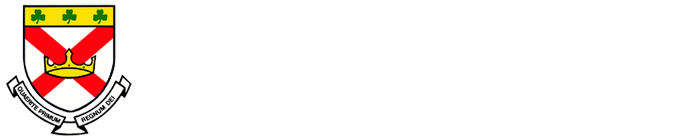 Dear Parents,Welcome back to Class 5! Spring is a really exciting term for the children as they are all nowfamiliar with their new learning environment and are thriving within it! We will begin excitingnew topics in all areas of the curriculum. The children will continue to learn about an exciting,rich curriculum and we hope to support you in every way we can, as the children continuetheir journey to becoming independent learners. As part of this, we will continue to usecertificates, Twitter and our webpage to share your child’s achievements throughout the term.Please feel free to speak to Miss Degnan if you have any queries regarding our curriculum oryour child’s progress!Mrs Philpot and Miss Quigley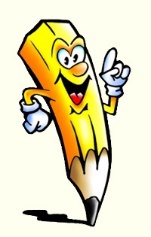 